Участие  во Всероссийском проекте «Билет в будущее»	Еще одна группа учащихся (6 кл.-16 чел.)  объединения «Юный предприниматель» посетила 13 ноября Нижнетагильский государственный профессиональный колледж им. Демидова в рамках Всероссийского проекта «Билет в будущее». Педагоги и студенты колледжа подготовила для ребят профессионадьные пробы, которые позволили  им погрузиться в  профессии по компетенциям «Дизайн» и «Туризм». Мероприятие вызвало у учащихся огромный интерес, так как они впервые посетили профессиональную образовательную организацию. 	Впереди у учащихся много профориентационных мероприятий, ведь они все являются участниками совместного проекта (МБУ ДО ТДДТ – МБОУ СОШ №66)  «Маршрут успеха». Благодарим Администрацию, преподавателей, студентов колледжа за подготовленные и проведённые мастер – классы для наших ребят. Надеемся на дальнейшее сотрудничество!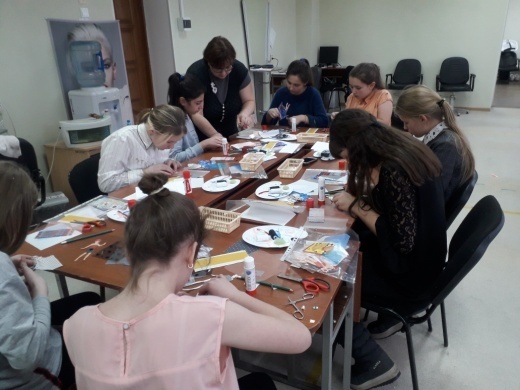 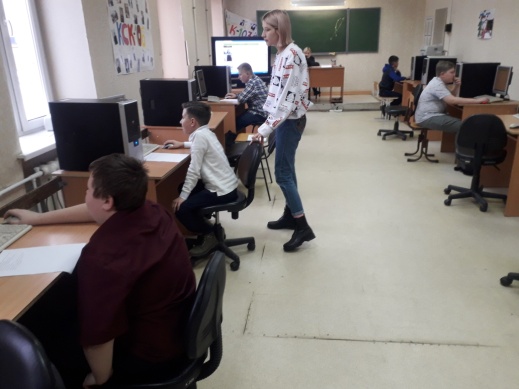 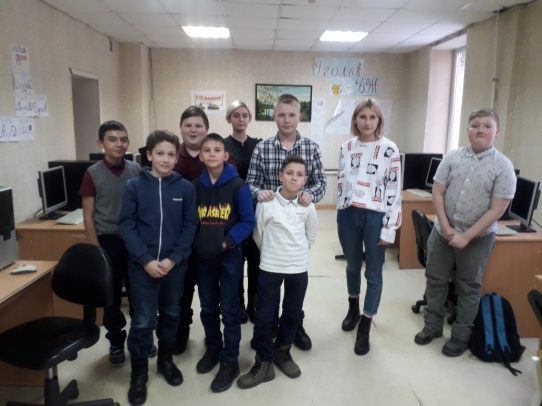 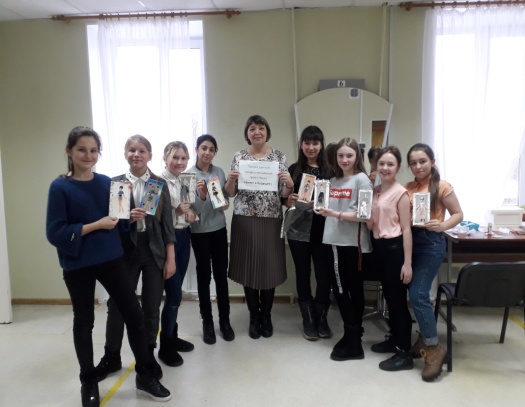 